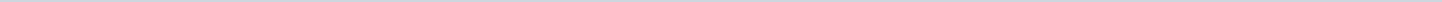 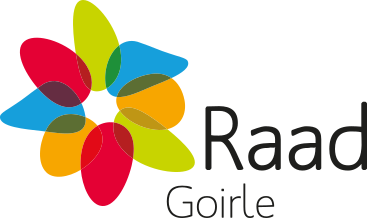 Gemeente GoirleAangemaakt op:Gemeente Goirle29-03-2024 10:00Raadsinformatiebrieven10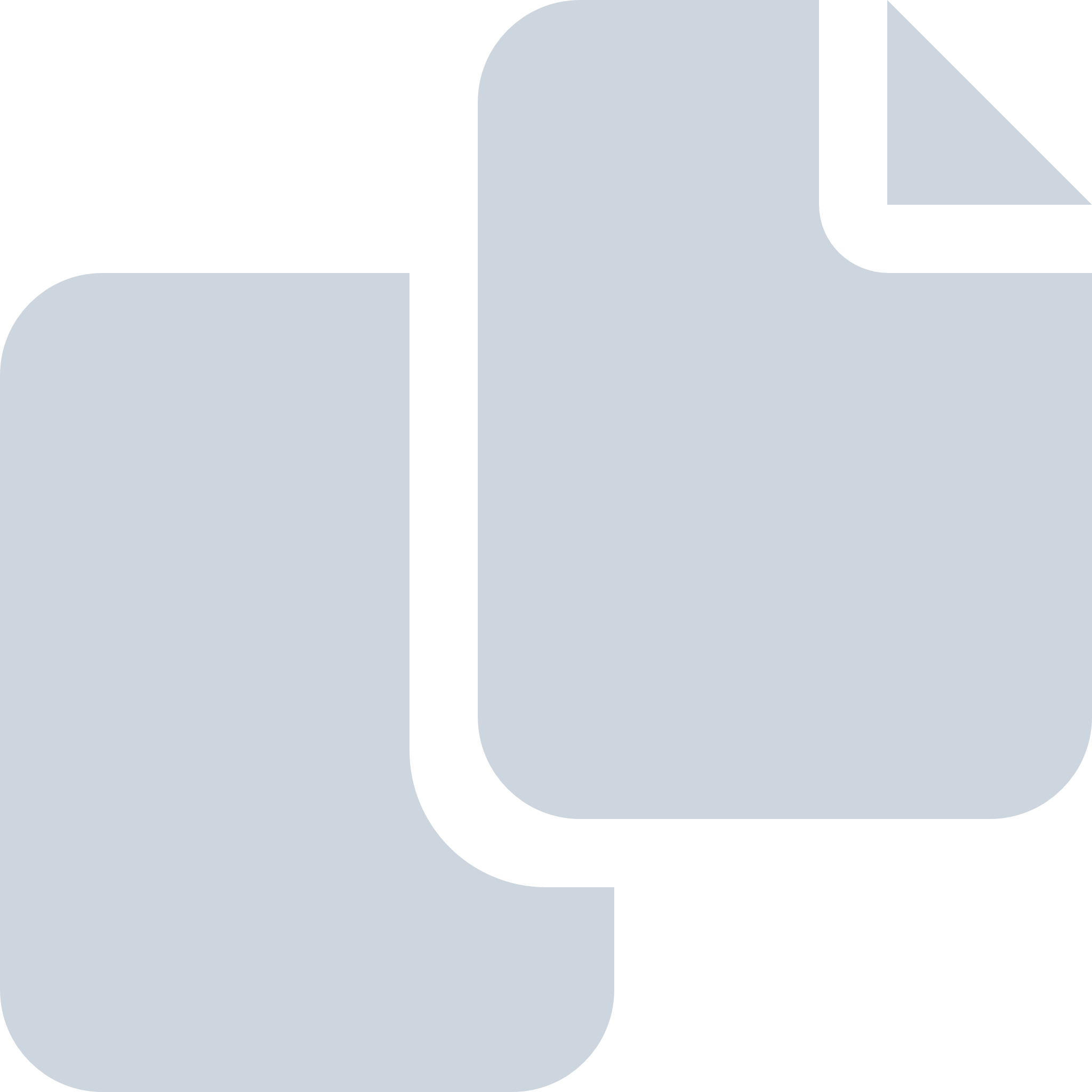 Periode: juni 2020#Naam van documentPub. datumInfo1.C1 Raadsinformatiebrief 26-06-2020 Lobby financiële positie26-06-2020PDF,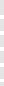 185,67 KB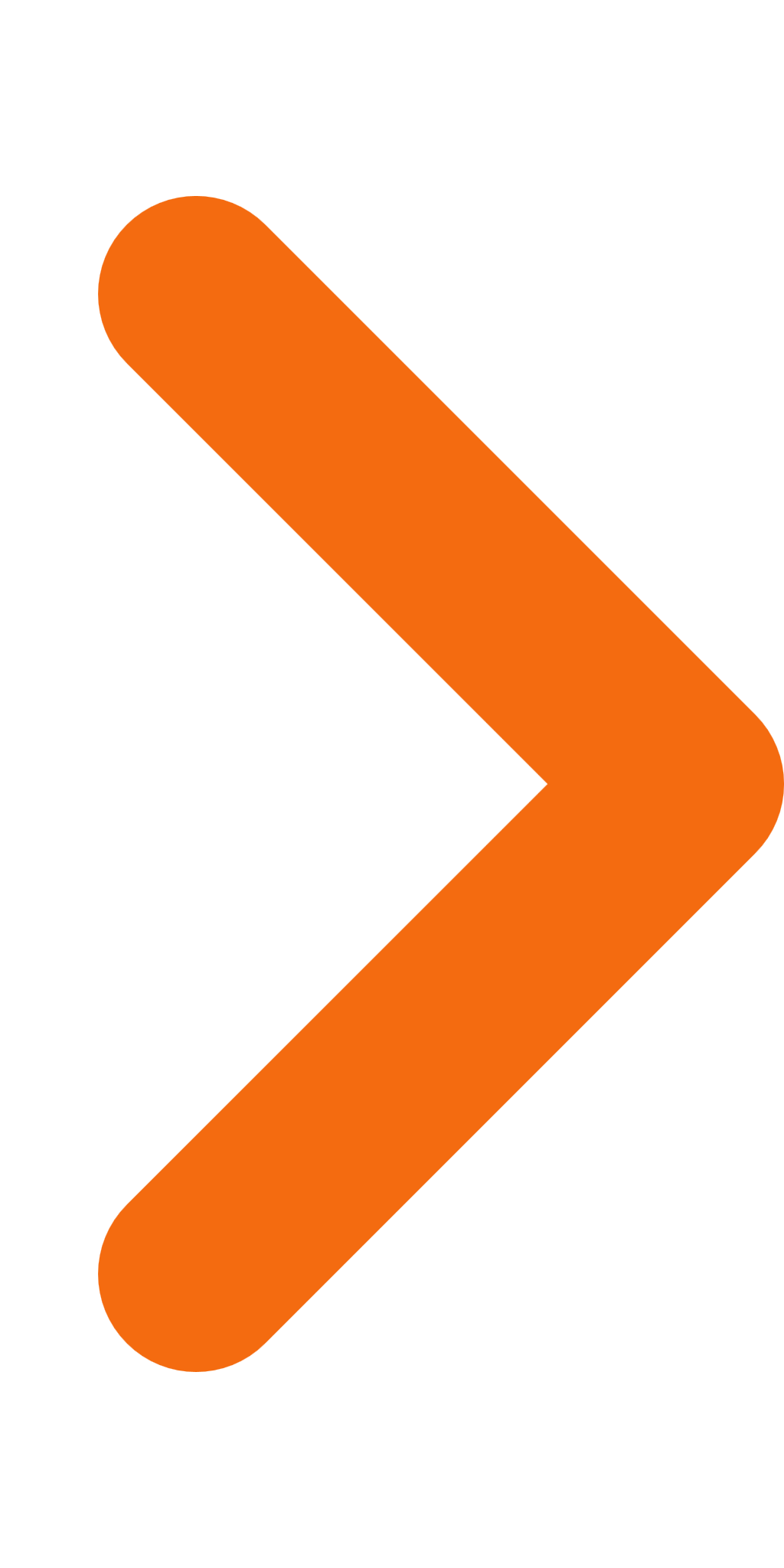 2.C1 Raadsinformatiebrief 23-06-2020 Update vergroening leges23-06-2020PDF,220,39 KB3.C1 Raadsinformatiebrief 23-06-2020 Invoering ja/ja-sticker23-06-2020PDF,212,87 KB4.C1 Noodverordening Covid-19 Veiligheidsregio MWB 12 juni 202023-06-2020PDF,258,86 KB5.C1 Raadsinformatiebrief 18-06-2020 Bakertand Tilburg Goirle18-06-2020PDF,128,21 KB6.C1 Raadsinformatiebrief 16-06-2020 iBurgerzaken16-06-2020PDF,546,98 KB7.C1 Raadsinformatiebrief 08-06-2020 Coronavirus11-06-2020PDF,307,69 KB8.C1 Raadsinformatiebrief 09-06-2020 Motie regionaal biodiversiteitsbeleid09-06-2020PDF,212,66 KB9.C1 Raadsinformatiebrief 29-05-2020 Coronavirus01-06-2020PDF,261,76 KB10.C1 Raadsinformatiebrief 26-05-2020 Stand van zaken informatiebeveiliging en privacy 201901-06-2020PDF,262,72 KB